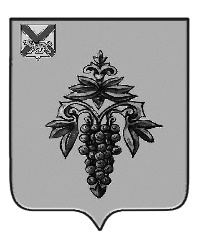 ДУМА ЧУГУЕВСКОГО МУНИЦИПАЛЬНОГО ОКРУГА Р Е Ш Е Н И ЕО внесении изменений в решение Думы Чугуевского муниципального округа от 28 июня 2021 года № 224-НПА «О Порядке представления сведений лицом, замещающим должность муниципальной службы в органах местного самоуправления Чугуевского муниципального округа, о своих расходах, а также о расходах своих супруги (супруга) и несовершеннолетних детей»Принято Думой Чугуевского муниципального округа«02» сентября 2022 годаСтатья 1.Внести в Порядок представления сведений лицом, замещающим должность муниципальной службы в органах местного самоуправления Чугуевского муниципального округа, о своих расходах, а также о расходах своих супруги (супруга) и несовершеннолетних детей, утвержденный решением Думы Чугуевского муниципального округа  от 28 июня 2021 года № 224-НПА (далее – Порядок) следующие изменения: 1) в пункте 2 Порядка слово «, акций» исключить;в пункте 4 Порядка слово «, акций» исключить.Статья 2. Настоящее решение вступает в силу со дня его официального опубликования.«09» сентября 2022 г.№ 403-НПАГлава Чугуевского муниципального округаР.Ю. Деменев